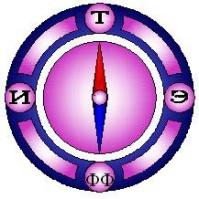 Министерство образования и науки Республики БурятияКомитет по образованию г. Улан-УдэМуниципальное общеобразовательное учреждение «Гимназия № 33 г.Улан-Удэ»__________________________________________________________Рабочая программапо  дополнительному курсудля учащихся  среднего школьного возраста  по УМК «Байкальский сундучок» на английском языкена 2018 /2019 учебный годРазработчикпрограммыБальжирова Марина Васильевнаучитель английского языкавысшей квалификационной категории2018 г.Пояснительная запискаНастоящая рабочая программа разработана на основе Федерального государственного образовательного стандарта основного общего образования с использованием авторской программы «Байкальский сундучок», разработанной совместно с Бурятским государственным университетом, Байкальским информационным центром «Грань», Программой развития Организации объединенных наций (ПРООН) и компанией Кока  -Кола (ТССС).Программа была рекомендована решением методического совета МАОУ «Гимназия №33 г. Улан-Удэ» от 26 мая 2014 года. утверждена на Коллегии Министерства образования  и науки Республики Бурятия для системы общего и дополнительного образования.  В соответствии со  статьями 71 и 72 Закона Российской Федерации «Об охране окружающей среды» (2002 г.) в содержании государственного образования России происходит ориентация на развитие регионального компонента экологического образования,  на сохранение природы и улучшение качества окружающей среды и на устойчивое развитие регионов, что, в конечном итоге, является основой устойчивого развития  России.  Важным аспектом устойчивого развития является формирование природоохранного сознания, экологически ориентированных жизненных установок, традиций и навыков у  молодежи, которая через 10-20 лет после окончания средней школы будет принимать участие в решениях, связанных с экономическим развитием государства. В связи с тем, что крупнейшим природным объектом не только российского, но и мирового масштаба в Бурятии является озеро Байкал, а современные экологические знания должны преподаваться с учетом региональных особенностей, не вызывает сомнения необходимость введения в школах республики спецкурса «Lake Baikal box» в качестве регионального компонента учебного плана.Программа дает возможность в течение двух лет сформировать комплекс теоретических и практических знаний о возникновении и функционировании Байкала и уникальной байкальской природы, о проблемах хозяйственной деятельности на берегах величайшего озера Земли и о методах гармонизации отношений «человек-природа» на его берегах. Внимание школьников привлекается к географическим, геологическим и климатическим особенностям Байкала – объекта всемирного наследия, к чувствительности биологического разнообразия Байкала, к проблемам взаимодействия человека и природы. Программа направлена на усиление эмоциональности восприятия материала и на формирование личной заинтересованности учащихся в сохранении уникальной природы родного края.Программа «Lake Baikal box» позволит влиять на развитие  гражданской позиции молодежи, ориентированной на природосберегающее поведение. Место предмета в базисном учебном плане.        Программа направлена на усиление эмоциональности восприятия материала и на формирование личной заинтересованности учащихся в сохранении уникальной природы родного края.Программа « Lake Baikal box» позволит влиять на развитие  гражданской позиции молодежи, ориентированной на природосберегающее поведение, предназначена для учащихся 5-9 классов.        Курс « Lake Baikal box»  представляет собой как дополнительный курс и входит в компонент учебного плана « МАОУ Гимназия №33 г.Улан-Удэ»  как национально-региональный  компонент.Структура программыПрограмма курса «Lake Baikal box» построена в соответствии с уровнем подготовки учащихсяПрограмма рассчитана на 2 года обучения  и состоит из 5 разделов,  согласно учебного плана 35 часов в год.Цель программы: Повышение осведомленности и обогащение знаний о Байкале и Байкальском регионе Способствовать  формированию природоохранного мировоззрения и осознания уникальности озера Байкал как участка Всемирного наследия. Задачи программы:формирование знаний об уникальном биологическом разнообразии и качестве  природной среды озера Байкал;формирование знаний и умений по оценке состояния озера Байкал и прибрежных территорий;формирование понятий и представлений о способах и результатах отрицательного и положительного влияния человека на байкальскую природу;воспитание природоохранного и ресурсосберегающего поведения у школьников.              Количество часов:  всего 34                           1 четверть – 4 час.                                                                                             2 четверть – 7 час.                                                                                             3 четверть – 10 час.                                                                                             4 четверть – 13 час.           Практических работ  9;  1 четверть – 2;                                                         2 четверть – 1;                                                        3 четверть –5;                                                                          4 четверть – 5.           Плановых тестов: 2.                                 Используемый УМК:Учебно-методическое пособие для детей  среднего школьного возраста «Байкальский сундучок»       Требования к уровню подготовки учащихся.Учащиеся должны знать:названия птиц, рыб, млекопитающих и других представителей флоры и фауны озера Байкалособенности озера Байкал как объекта всемирного природного наследия (перечислять, приводить примеры);основные организации, изучающие Байкал, методы изучения Байкала (перечислять, приводить примеры);основные этапы происхождения Байкала на уровне общих представлений (возраст, причины землетрясений, предрифтовый и рифтовый периоды, геологические особенности формирования озера, история развития растительного и животного мира на Байкале и его берегах – перечислять, кратко характеризовать);особенности береговой линии Байкала (заливы, бухты, ссоры, острова, основные притоки озера (перечислять,  кратко характеризовать, приводить примеры);            общие сведения о горных породах и минералах на берегах озера (перечислять,приводить примеры, указывать на карте места расположения, кратко характеризовать);современное строение котловины озера Байкал (кратко характеризовать);особенности климатических и погодных условий на озере, температурный режим, течения, ледовый режим  (пояснять на уровне общих представлений, приводить примеры);свойства байкальской воды (характеризовать на уровне общих представлений);Учащиеся должны уметь:выполнять несложные наблюдения и практические работы, фиксировать их в рабочих тетрадях;показывать на карте место расположения озера Байкал;указывать  на карте Байкала его основные физические параметры – длину, ширину, максимальную глубину;показывать по карте основные притоки озера Байкал, острова, заливы, бухты,  рисовать обобщенную схему озера Байкал с расположением крупных островов, главных притоков и истока Ангары, крупнейших заливов и мест расположения геологических достопримечательностей;составлять схему геологического развития Байкала;указывать на схеме Байкала расположение основных геологических достопримечательностей Байкала;показывать направления основных течений  на карте озера;уметь обобщать и систематизировать  полученные знания и умения в виде языкового портфолио с созданием рубрики  «Мой Байкальский сундучок»уметь представлять результаты своей деятельностиТехнологическая картаЛитература1 .Дагбаева Н.Ж Lake Baikal Box:учебно-методическое пособие/ Н.Ж. Дагбаева,  А.  .Ильюшкина, М.Ф.Овчинникова – Улан-Удэ: Издательство Бурятского госуниверситета, 2016.-144с.       2. Концепция духовно-нравственного развития и воспитания личности        гражданина России: учебное издание / А. Я. Данилюк, А. М. Кондаков, В. А. Тишков. – М: Просвещение, 2010.  3. Примерная основная образовательная программа образовательного учреждения. Начальная школа / сост. Е. С. Савинов. – 2-е изд., перераб. – М. : Просвещение, 2010. – 204 с. 4. Примерная основная образовательная программа образовательного учреждения.       Основная школа / сост. Е. С. Савинов. М.: Просвещение, 2011.5. Примерные программы по учебным предметам. Начальная школа. В 2 ч. Ч. 2: учебное издание – М.:  Просвещение, 2010. – 232 с. 6. Примерные программы по учебным  предметам. Иностранный язык 5-9 классы: учебное издание – М.: Просвещение, 2010. – 145 с.7.Федеральный государственный образовательный стандарт основного общего образования.-Москва:Просвещение,2014. -48с.Интернет ресурсыwww.baikalstyle.ruwww.everydropmatters.ruwww.magicbaikal.ruwww.mybaikalbox.ucoz.comwww.wikipedia.org«Рассмотрено  на заседании методического объединения»                           27.08.2018«Согласовано   с Методическим советом гимназии»                            28.08.2018«Утверждаю»03.09.2018/Д.К.Халтаевадиректор МАОУ «Гимназия №33 г.Улан-Удэ»№ТемаПланируемый результатКол-во часовIБайкал – чудо света1.1Где находится БайкалУметь определять на карте, объяснить местоположение11.2Из истории исследования Байкала Знать и уметь рассказывать  об истории исследования Байкала11.3Таинственная глубинаЗнать и уметь рассказывать об особенностях озера уметь сравнивать с другими озерами11.4Горы вокруг БайкалаРассказывать  о горах вокруг Байкала11.5Острова и полуострова Уметь рассказывать об островах и полуостровах Байкала и уметь определять их на карте 11.6Святой НосУметь  рассказывать о  реках и озерах вокруг Байкала  уметь показывать их на карте11.5Реки, впадающие в БайкалИспользовать в речи и на письме раннее изученные лексические и грамматические лексические единицы11.6Ангара. Малые озераУметь читать текст с извлечением полной информации11.7ВикторинаУметь использовать  раннее изученный  материал1IIНад водой под водой Байкала 2.1Погода, ветра БайкалаЗнать и описывать  погоду на Байкале знать и уметь рассказывать о ветрах12.2Викторина о БайкалеУметь представлять результаты своего труда12.3Рыбы Байкала  Знать и уметь описывать основные особенности рыб Байкала12.4Птицы БайкалаЗнать и описывать основные черты,  особенности птиц Байкала12.5 Птицы, живущие около БайкалаЗнать и описывать основные черты,  особенности птиц живущих около озера Байкал12.6Презентация проектовУметь представлять результаты своей деятельности12.7Туристический проект «Мой Байкальский сундучок»Уметь представлять результаты своей деятельности12.8Маршруты перелетных птицУметь ориентироваться по карте, рассказывать о маршруте12.9  Контрольная работа Тест Уметь читать текст с извлечением конкретной и полной информации1IIIРыбы Байкала3.1Известные рыбы Байкала Знать и описывать основные черты,  особенности известных рыб Байкала13.2Эндемики БайкалаЗнать и описывать основные черты,  особенности эндемиков Байкала13.3Практическая работа по  работе на сайтеУметь работать с информацией13.5Байкальская нерпаЗнать и описывать основные черты,  особенности23.6Практическая работа.  Подготовка к защите языкового портфолио « Мой Байкальский сундучок»Уметь перерабатывать информацию, развитие информационной компетенции13.7Практическая работа Оформление языкового  портфолиоРазвитие информационной компетенции, уметь перерабатывать информацию13.8ВикторинаИспользовать в речи и на письме раннее изученный материал13.9Презентация проектовУметь представлять  результаты своей деятельности13.10Решение загадок, головоломокУметь применять ранее изученный материал13.11Работа по оформлению портфолио « Мой Байкальский сундучок»Умение перерабатывать информацию, развитие коммуникативной компетенции3.12Научно-практическая конференцияУстойчивое развитие туризма в зоне БайкалаУметь представлять результаты своей деятельности, развитие умения подготовленной и неподготовленной  монологической речи13.13Защита языкового портфолио «Мой Байкальский сундучок»Уметь представлять результаты своего труда,  развитие умения подготовленной монологической речи13.14Викторина о БайкалеУметь использовать в речи и на письме раннее изученные лексические и грамматические единицы13.15Игра « Великолепная пятерка»Уметь использовать в речи и на  письме  раннее изученный материал, развитие коммуникативных умений1